 Принято                                                                                           Утверждено на заседании   педагогического совета                       Директор МБОУ ООШ    протокол  от 28.08.2020 г.  №1                                                  с.Екатериновка                                                                                                                Саввин А.Ю.                                                                                    приказ от 28.08.2020 г №41                                                                                                                                                                                                       Положение о порядке проведения мероприятий родительского контроля за организацией горячего питания детей вМБОУ ООШ с. ЕкатериновкаОбщие положения1.1. Положение о родительском контроле организации и качества питания обучающихся разработано на основании:Федерального закона «Об образовании в Российской Федерации» от 29.12.2012г. № 273-03,Методических рекомендаций МР 2.4.0180-20 Роспотребнадзора Российской Федерации «Родительский контроль за организацией горячего питания детей в общеобразовательных организациях» от 18.05.2020г.1.2. Родительский контроль организации и качества питания обучащихся может осуществляться в форме анкетирования родителей и детей и участии в работе общешкольной комиссии.1.2.1 .Комиссия по контролю за организацией питания обучающихся осуществляет свою деятельность в соответствии с законами и иными нормативными актами Российской Федерации, Уставом школы.1.2.2. Комиссия по контролю за организацией питания обучающихся является постоянно-действующим органом самоуправления для рассмотрения основных вопросов, связанных с организацией питания школьников.1.2.3. В состав комиссии по контролю за организацией питания обучающихся входят представители администрации, члены Родительского комитета школы, педагоги. Обязательным требованием является участие в ней назначенного директором школы ответственного за организацию питания обучающихся.1.2.4.Деятельность членов комиссии по контролю за организацией питания обучающихся основывается на принципах добровольности участия в его работе, коллегиальности принятия решений, гласности.Задачи комиссии по контролю за организацией питания обучающихся2.1. Задачами комиссии по контролю за организацией питания обучающихся являются:обеспечение приоритетности защиты жизни и здоровья детей; соответствие энергетической ценности и химического состава рационов физиологическим потребностям и энергозатратам;обеспечение максимально разнообразного здорового питания и наличие в ежедневном рационе пищевых продуктов со сниженным содержанием насыщенных жиров, простых сахаров и поваренной соли, пищевых продуктов, обогащенных витаминами, пищевыми волокнами и биологически активными веществами;обеспечение соблюдения санитарно-эпидемиологических требований на всех этапах обращения пищевых продуктов (готовых блюд); исключение использования фальсифицированных пищевых продуктов, применение технологической и кулинарной обработки пищевых продуктов, обеспечивающих сохранность их исходной пищевой ценности.З. Функции комиссии по контролю организации питания обучающихся 1. Комиссия по контролю организации питания обучающихся обеспечивает участие в следующих процедурах.общественная экспертиза питания обучающихся;контроль за качеством и количеством приготовленной согласно меню пищи;     - изучение мнения обучающихся и их родителей (законных представителей) по организации и улучшению качества питания;участие в разработке предложений и рекомендаций по улучшению качества питания обучающихся.4. Права и ответственность комиссии по контролю организации питания обучающихся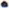 Для осуществления возложенных функций комиссии предоставлены следующие права:4.1. контролировать в школе организацию и качество питания обучающихся; 4.2. получать от работников пищеблока информацию по организации питания, качеству приготовляемых блюд и соблюдению санитарно-гигиенических норм; 4.3. заслушивать на своих заседаниях повара (калькулятора) по обеспечению качественного питания обучающихся;проводить проверку работы школьной столовой не в полном составе, но в присутствии не менее трёх человек на момент проверки;изменить график проверки, если причина объективна;вносить предложения по улучшению качества питания обучающихся;                         4.7. состав и порядок работы комиссии доводится до сведения работников школьной столовой, педагогического коллектива, обучающихся и родителей.5. Организация деятельности комиссии по контролю организации питания обучающихся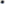 Комиссия формируется на основании приказа директора школы. Полномочия комиссии начинаются с момента подписания соответствующего приказа.Комиссия выбирает председателя.Комиссия составляет план-график контроля по организации качественного питания школьников.5.4 В период карантина, пандемии и других форс - можерных ситуаций в состав комиссии родители не входят.О результатах работы комиссия информирует администрацию школы и родительские комитеты.Один раз в четверть комиссия знакомит с результатами деятельности директора школы и один раз в полугодие Совет школы.По итогам учебного года комиссия готовит аналитическую справку для отчета по самообследованию образовательной организации.Заседание комиссии проводятся по мере необходимости, но не реже одного раза в четверть и считаются правомочными, если на них присутствует не менее 2/3 ее членов.Решение комиссии принимаются большинством голосов из числа присутствующих членов путем открытого голосования и оформляются актом.Ответственность членов КомиссииЧлены Комиссии несут персональную ответственность за невыполнение или ненадлежащее исполнение возложенных на них обязанностей;Комиссия несет ответственность за необъективную оценку по организации питания и качества предоставляемых услуг.Документация комиссии по контролю организации питания учащихся.Заседания комиссии оформляются протоколом. Протоколы подписываются председателем.Тетрадь протоколов заседания комиссии хранится у директораПринято  с учетом  мнения Совета родителей (протокол № 1 от 27.08.2020), Совета обучающихся (протокол № 1 от 27.08.2020)